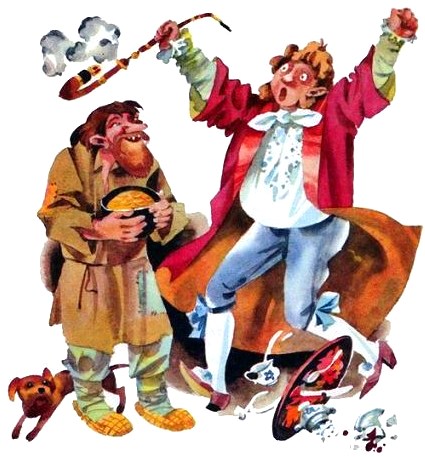 В одной деревне был крестьянин, а тут недалеко жил барин в своем имении. Крестьянину случилось раз пройти мимо имения. А у барина собака была злющая. Собака накинулась на него, а он ударил собаку посохом и убил ее.Барин подал в суд. Позвали этого крестьянина судиться с барином. И вот когда пришли в суд, судьи спрашивают барина:— Что ты хочешь от этого мужичка, какое наказание ему дать?— А я вот что хочу сделать — лишить его человеческого звания и голоса, и пусть он станет собакой, охраняет мое имение и живет у меня при дворе.Ну, конечно, суд это и решил. Лишили мужичка человеческого звания и заставили жить у барина, охранять барское имущество.Мужичку пришлось прийти к барину и стать вместо собаки: лаять по ночам и охранять его имущество.И вот в одно прекрасное время сговорился он с ворами:— Приходите, воры, в такую-то ночь, пограбите, а там разделим.И вот в одну ночь приехали воры. Когда барин утром встал — видит, что имущества у него увезли много. И он подает на собаку в суд, что она худо охраняла: были воры и ограбили. Когда пришли на суд, то судьи стали спрашивать барина:— Ну, барин, скажи, лаяла у тебя в ту ночь собака?— Очень хорошо лаяла, сильно лаяла в ту ночь, когда была покража.Тогда судьи отвечают барину:— Так что же тебе надо от собаки? Что же она могла еще сделать, раз она лишена человеческого голоса?И решили судьи, что собака права, и дали ему право человеческим голосом опять говорить.Тогда барин был недоволен судом и повез этого мужичка в город, на пересуд. И поехали они с ним вместе. Заехали в лес. А уж было темно. Мужик и говорит барину:— Смотри-ка, барин, медведь стоит на дороге!— Ну, мужичок, пугай!— Да нет, я теперь лаять не стану — я получил человечье право. Лай, барин, сам, а то медведь-то может нас съесть.— Мужичок, полай немножко, хоть поучи меня. Мужичок полаял немного и говорит:— Теперь лай сам, а то медведь нас съест.И вот барин начинает лаять. А мужик ему говорит:— Лай, барин, лай, медведь-то ближе подошел! А сам сидит не смеется. И барин до того долаял, что рассвело.Мужичок и говорит:— Стой, барин, стой, не лай! Это ведь не медведь, это нам повиделась кокора.Тогда барин заговорил:— А, так ты меня обманул! Теперь я тебя отдам под суд.— Ну ладно, барин, отдавай, а я всем скажу, что ты всю ночь по-собачьи лаял.— Послушай, мужичок, я тебя отпущу домой и дам тебе денег и корову. Иди, живи с богом, только никому не рассказывай, что я по-собачьи лаял!И вот они вернулись домой. Барин дал мужичку корову да денег, и мужичок пошел домой.И стал он жить, ни в чем нужды не знать с тех пор, как барина обдурил.